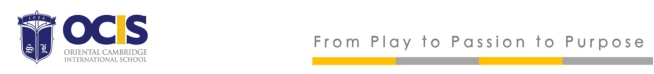 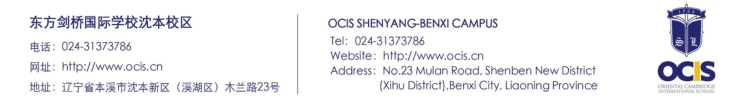 入学申请表 Aplication Form for Admission入学申请表 Aplication Form for Admission申请学生信息 Student Information申请学生信息 Student Information中文名/Chinese Name：中文名拼音/Chinese Name Pinyin：英文名/English Name：性别/Gender：出生日期/Date of Birth：国籍/Nationality：身份证号或护照号/ID or Passport Number：学生申请注册信息 Student Registration Information学生申请注册信息 Student Registration Information申请年级/Grade Level Applying：入学学年/School Year Applying：原就读学校/Previous School：家长信息 Parents Information家长信息 Parents Information姓名/Mother's Name：国籍/Nationality：手机号码/Phone Number：电子邮箱/Email：备注：备注：